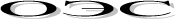  Акционерное общество Акционерное общество Акционерное общество Акционерное общество Акционерное общество Акционерное общество Акционерное общество Акционерное общество Руководителю филиала «Ивэнерго» ПАО «Россети Центр и Приволжье» Руководителю филиала «Ивэнерго» ПАО «Россети Центр и Приволжье» «Объединенные электрические сети» *** «Объединенные электрические сети» *** «Объединенные электрические сети» *** «Объединенные электрические сети» *** «Объединенные электрические сети» *** «Объединенные электрические сети» *** «Объединенные электрические сети» *** «Объединенные электрические сети» *** Руководителю филиала «Ивэнерго» ПАО «Россети Центр и Приволжье» Руководителю филиала «Ивэнерго» ПАО «Россети Центр и Приволжье» 153006, г. Иваново, ул. Новая, д. 15 тел. 93-66-59, факс 93-66-84 e-mail:upr1@oes37.ru http://www.oes37.ru ОГРН 1093706000960, ИНН  3706016431, КПП 370201001,  р/с 40702810717000002571  Ивановское Отделение №8639 ПАО Сбербанк г. Иваново БИК 042406608, к/с 30101810000000000608 153006, г. Иваново, ул. Новая, д. 15 тел. 93-66-59, факс 93-66-84 e-mail:upr1@oes37.ru http://www.oes37.ru ОГРН 1093706000960, ИНН  3706016431, КПП 370201001,  р/с 40702810717000002571  Ивановское Отделение №8639 ПАО Сбербанк г. Иваново БИК 042406608, к/с 30101810000000000608 153006, г. Иваново, ул. Новая, д. 15 тел. 93-66-59, факс 93-66-84 e-mail:upr1@oes37.ru http://www.oes37.ru ОГРН 1093706000960, ИНН  3706016431, КПП 370201001,  р/с 40702810717000002571  Ивановское Отделение №8639 ПАО Сбербанк г. Иваново БИК 042406608, к/с 30101810000000000608 153006, г. Иваново, ул. Новая, д. 15 тел. 93-66-59, факс 93-66-84 e-mail:upr1@oes37.ru http://www.oes37.ru ОГРН 1093706000960, ИНН  3706016431, КПП 370201001,  р/с 40702810717000002571  Ивановское Отделение №8639 ПАО Сбербанк г. Иваново БИК 042406608, к/с 30101810000000000608 153006, г. Иваново, ул. Новая, д. 15 тел. 93-66-59, факс 93-66-84 e-mail:upr1@oes37.ru http://www.oes37.ru ОГРН 1093706000960, ИНН  3706016431, КПП 370201001,  р/с 40702810717000002571  Ивановское Отделение №8639 ПАО Сбербанк г. Иваново БИК 042406608, к/с 30101810000000000608 153006, г. Иваново, ул. Новая, д. 15 тел. 93-66-59, факс 93-66-84 e-mail:upr1@oes37.ru http://www.oes37.ru ОГРН 1093706000960, ИНН  3706016431, КПП 370201001,  р/с 40702810717000002571  Ивановское Отделение №8639 ПАО Сбербанк г. Иваново БИК 042406608, к/с 30101810000000000608 153006, г. Иваново, ул. Новая, д. 15 тел. 93-66-59, факс 93-66-84 e-mail:upr1@oes37.ru http://www.oes37.ru ОГРН 1093706000960, ИНН  3706016431, КПП 370201001,  р/с 40702810717000002571  Ивановское Отделение №8639 ПАО Сбербанк г. Иваново БИК 042406608, к/с 30101810000000000608 153006, г. Иваново, ул. Новая, д. 15 тел. 93-66-59, факс 93-66-84 e-mail:upr1@oes37.ru http://www.oes37.ru ОГРН 1093706000960, ИНН  3706016431, КПП 370201001,  р/с 40702810717000002571  Ивановское Отделение №8639 ПАО Сбербанк г. Иваново БИК 042406608, к/с 30101810000000000608 Копия в администрацию г.о и м.р. для размещения на сайте: Копия в администрацию г.о и м.р. для размещения на сайте: 20.07.2023 20.07.2023 20.07.2023 № 201-02/686 201-02/686 201-02/686 201-02/686Ставим Вас в известность, что в связи с производством работ с отключением электросетевого оборудования АО «Объединённые электрические сети» будет отсутствовать электроснабжение следующих электросетевых объектов: Ставим Вас в известность, что в связи с производством работ с отключением электросетевого оборудования АО «Объединённые электрические сети» будет отсутствовать электроснабжение следующих электросетевых объектов: Ставим Вас в известность, что в связи с производством работ с отключением электросетевого оборудования АО «Объединённые электрические сети» будет отсутствовать электроснабжение следующих электросетевых объектов: Ставим Вас в известность, что в связи с производством работ с отключением электросетевого оборудования АО «Объединённые электрические сети» будет отсутствовать электроснабжение следующих электросетевых объектов: Ставим Вас в известность, что в связи с производством работ с отключением электросетевого оборудования АО «Объединённые электрические сети» будет отсутствовать электроснабжение следующих электросетевых объектов: Ставим Вас в известность, что в связи с производством работ с отключением электросетевого оборудования АО «Объединённые электрические сети» будет отсутствовать электроснабжение следующих электросетевых объектов: Ставим Вас в известность, что в связи с производством работ с отключением электросетевого оборудования АО «Объединённые электрические сети» будет отсутствовать электроснабжение следующих электросетевых объектов: Ставим Вас в известность, что в связи с производством работ с отключением электросетевого оборудования АО «Объединённые электрические сети» будет отсутствовать электроснабжение следующих электросетевых объектов: Ставим Вас в известность, что в связи с производством работ с отключением электросетевого оборудования АО «Объединённые электрические сети» будет отсутствовать электроснабжение следующих электросетевых объектов: Ставим Вас в известность, что в связи с производством работ с отключением электросетевого оборудования АО «Объединённые электрические сети» будет отсутствовать электроснабжение следующих электросетевых объектов: Ставим Вас в известность, что в связи с производством работ с отключением электросетевого оборудования АО «Объединённые электрические сети» будет отсутствовать электроснабжение следующих электросетевых объектов: Ставим Вас в известность, что в связи с производством работ с отключением электросетевого оборудования АО «Объединённые электрические сети» будет отсутствовать электроснабжение следующих электросетевых объектов: Ставим Вас в известность, что в связи с производством работ с отключением электросетевого оборудования АО «Объединённые электрические сети» будет отсутствовать электроснабжение следующих электросетевых объектов: Ставим Вас в известность, что в связи с производством работ с отключением электросетевого оборудования АО «Объединённые электрические сети» будет отсутствовать электроснабжение следующих электросетевых объектов:  Участок Участок Участок Дата и время проведения работ Дата и время проведения работ Дата и время проведения работ Причина отключения, вид работ Причина отключения, вид работ Отключаемое электросетевое оборудование Отключаемое электросетевое оборудование Отключаемое электросетевое оборудование Муниципальное образование, где находится отключаемое электросетевое оборудование ( с указанием адресной части отключаемых потребителей) Муниципальное образование, где находится отключаемое электросетевое оборудование ( с указанием адресной части отключаемых потребителей) Муниципальное образование, где находится отключаемое электросетевое оборудование ( с указанием адресной части отключаемых потребителей) Муниципальное образование, где находится отключаемое электросетевое оборудование ( с указанием адресной части отключаемых потребителей) 1 1 1 2 2 2 3 3 4 4 4 5 5 5 5 Наволокский участок Наволокский участок Наволокский участок c 21.07.2023 09:00 по 17:00 c 21.07.2023 09:00 по 17:00 c 21.07.2023 09:00 по 17:00 Текущий ремонт Текущий ремонт КТП-28 (г. Наволоки, ул. Спортивная у д.7) ВЛ-0,4кВ ф.2 КТП-28 КТП-28 (г. Наволоки, ул. Спортивная у д.7) ВЛ-0,4кВ ф.2 КТП-28 КТП-28 (г. Наволоки, ул. Спортивная у д.7) ВЛ-0,4кВ ф.2 КТП-28 г. Наволоки ул. Спортивная 2-8; ул. Карла Маркса 11А,13,14,17; пер. Кольцова 1,3; ул. Некрасова 2-10, 5; ул. Энгельса 2,4; гараж г. Наволоки ул. Спортивная 2-8; ул. Карла Маркса 11А,13,14,17; пер. Кольцова 1,3; ул. Некрасова 2-10, 5; ул. Энгельса 2,4; гараж г. Наволоки ул. Спортивная 2-8; ул. Карла Маркса 11А,13,14,17; пер. Кольцова 1,3; ул. Некрасова 2-10, 5; ул. Энгельса 2,4; гараж г. Наволоки ул. Спортивная 2-8; ул. Карла Маркса 11А,13,14,17; пер. Кольцова 1,3; ул. Некрасова 2-10, 5; ул. Энгельса 2,4; гараж Наволокский участок Наволокский участок Наволокский участок c 21.07.2023 11:30 по 12:30 c 21.07.2023 11:30 по 12:30 c 21.07.2023 11:30 по 12:30 Текущий ремонт Текущий ремонт ТП-110 (г.Кинешма ул. Кр.Металлист) полностью ТП-110 (г.Кинешма ул. Кр.Металлист) полностью ТП-110 (г.Кинешма ул. Кр.Металлист) полностью г.Кинешма ул Кр. Металлист 1,4-8; ул Вичугская 104, вышка сотовой связи   ул Смольная 1-5, 12-24; пер 4-й Трудовой 1-11; пер 1-й Трудовой 16; колл.сады  ул Вичугская 106. (Бар Лидия) ул.Вичугская 106 ул Вичугская 106 (СБЕРБАНК)  ул Вичугская 108 ( 3 подъезд)  ул Вичугская 108  ( 10 подъезд)   ул Вичугская 108 (Конс. женская)  нет ул Кр. Металлист 29.  ул Кр. Металлист 2  (Школа № 7) г.Кинешма ул Кр. Металлист 1,4-8; ул Вичугская 104, вышка сотовой связи   ул Смольная 1-5, 12-24; пер 4-й Трудовой 1-11; пер 1-й Трудовой 16; колл.сады  ул Вичугская 106. (Бар Лидия) ул.Вичугская 106 ул Вичугская 106 (СБЕРБАНК)  ул Вичугская 108 ( 3 подъезд)  ул Вичугская 108  ( 10 подъезд)   ул Вичугская 108 (Конс. женская)  нет ул Кр. Металлист 29.  ул Кр. Металлист 2  (Школа № 7) г.Кинешма ул Кр. Металлист 1,4-8; ул Вичугская 104, вышка сотовой связи   ул Смольная 1-5, 12-24; пер 4-й Трудовой 1-11; пер 1-й Трудовой 16; колл.сады  ул Вичугская 106. (Бар Лидия) ул.Вичугская 106 ул Вичугская 106 (СБЕРБАНК)  ул Вичугская 108 ( 3 подъезд)  ул Вичугская 108  ( 10 подъезд)   ул Вичугская 108 (Конс. женская)  нет ул Кр. Металлист 29.  ул Кр. Металлист 2  (Школа № 7) г.Кинешма ул Кр. Металлист 1,4-8; ул Вичугская 104, вышка сотовой связи   ул Смольная 1-5, 12-24; пер 4-й Трудовой 1-11; пер 1-й Трудовой 16; колл.сады  ул Вичугская 106. (Бар Лидия) ул.Вичугская 106 ул Вичугская 106 (СБЕРБАНК)  ул Вичугская 108 ( 3 подъезд)  ул Вичугская 108  ( 10 подъезд)   ул Вичугская 108 (Конс. женская)  нет ул Кр. Металлист 29.  ул Кр. Металлист 2  (Школа № 7) Наволокский участок Наволокский участок Наволокский участок c 21.07.2023 13:00 по 14:00 c 21.07.2023 13:00 по 14:00 c 21.07.2023 13:00 по 14:00 Текущий ремонт Текущий ремонт ТП-59 (г.Кинешма ул. Минделеева) полностью ТП-59 (г.Кинешма ул. Минделеева) полностью ТП-59 (г.Кинешма ул. Минделеева) полностью г.Кинешма ООО «Кинешма-Жилищник», ГСК Дубрава 2, киоск Березкина М.М.  ГСК «Рассвет» ул. Львовская   Минделеева 2М (ООО «Пик») ; киоск Тихомиров А.К.  ул. Менделеева 2к ООО «Кинешма-Жилищник»   ГСК «Дубрава -1»    гараж М-н "Пятёрочка" Минделеева 2А (резерв) ул. Менделеева 2,  м-н "Вернисаж" г.Кинешма ООО «Кинешма-Жилищник», ГСК Дубрава 2, киоск Березкина М.М.  ГСК «Рассвет» ул. Львовская   Минделеева 2М (ООО «Пик») ; киоск Тихомиров А.К.  ул. Менделеева 2к ООО «Кинешма-Жилищник»   ГСК «Дубрава -1»    гараж М-н "Пятёрочка" Минделеева 2А (резерв) ул. Менделеева 2,  м-н "Вернисаж" г.Кинешма ООО «Кинешма-Жилищник», ГСК Дубрава 2, киоск Березкина М.М.  ГСК «Рассвет» ул. Львовская   Минделеева 2М (ООО «Пик») ; киоск Тихомиров А.К.  ул. Менделеева 2к ООО «Кинешма-Жилищник»   ГСК «Дубрава -1»    гараж М-н "Пятёрочка" Минделеева 2А (резерв) ул. Менделеева 2,  м-н "Вернисаж" г.Кинешма ООО «Кинешма-Жилищник», ГСК Дубрава 2, киоск Березкина М.М.  ГСК «Рассвет» ул. Львовская   Минделеева 2М (ООО «Пик») ; киоск Тихомиров А.К.  ул. Менделеева 2к ООО «Кинешма-Жилищник»   ГСК «Дубрава -1»    гараж М-н "Пятёрочка" Минделеева 2А (резерв) ул. Менделеева 2,  м-н "Вернисаж" Наволокский участок Наволокский участок Наволокский участок c 24.07.2023 09:00 по 17:00 c 24.07.2023 09:00 по 17:00 c 24.07.2023 09:00 по 17:00 Текущий ремонт Текущий ремонт ТП-19 (г.Наволоки Базарная площадь) ВЛ-0,4кВ ф.3 от ТП-19 ТП-19 (г.Наволоки Базарная площадь) ВЛ-0,4кВ ф.3 от ТП-19 ТП-19 (г.Наволоки Базарная площадь) ВЛ-0,4кВ ф.3 от ТП-19 г.Наволоки Улицы:  Вилкова; Советская-6; К. Маркса-3. Переулок: Аптечный; Дом пионеров;  пер. Аптечный-6 г.Наволоки Улицы:  Вилкова; Советская-6; К. Маркса-3. Переулок: Аптечный; Дом пионеров;  пер. Аптечный-6 г.Наволоки Улицы:  Вилкова; Советская-6; К. Маркса-3. Переулок: Аптечный; Дом пионеров;  пер. Аптечный-6 г.Наволоки Улицы:  Вилкова; Советская-6; К. Маркса-3. Переулок: Аптечный; Дом пионеров;  пер. Аптечный-6 Наволокский участок Наволокский участок Наволокский участок c 25.07.2023 09:00 по 17:00 c 25.07.2023 09:00 по 17:00 c 25.07.2023 09:00 по 17:00 Текущий ремонт Текущий ремонт КТП-28 (г. Наволоки, ул. Спортивная у д.7) ВЛ-6кВ Ф.2Г ГПП "Навтекс" ТП-28 - ТП-19 КТП-28 (г. Наволоки, ул. Спортивная у д.7) ВЛ-6кВ Ф.2Г ГПП "Навтекс" ТП-28 - ТП-19 КТП-28 (г. Наволоки, ул. Спортивная у д.7) ВЛ-6кВ Ф.2Г ГПП "Навтекс" ТП-28 - ТП-19 г.Наволоки. ТП-19 г.Наволоки. ТП-19 г.Наволоки. ТП-19 г.Наволоки. ТП-19 Телефоны дежурных служб: диспетчер (493-36) 2-07-56, м.т. 8-962-158-19-48; ОВБ м.т.8-962-248-19-41 Телефоны дежурных служб: диспетчер (493-36) 2-07-56, м.т. 8-962-158-19-48; ОВБ м.т.8-962-248-19-41 Телефоны дежурных служб: диспетчер (493-36) 2-07-56, м.т. 8-962-158-19-48; ОВБ м.т.8-962-248-19-41 Телефоны дежурных служб: диспетчер (493-36) 2-07-56, м.т. 8-962-158-19-48; ОВБ м.т.8-962-248-19-41 Телефоны дежурных служб: диспетчер (493-36) 2-07-56, м.т. 8-962-158-19-48; ОВБ м.т.8-962-248-19-41 Телефоны дежурных служб: диспетчер (493-36) 2-07-56, м.т. 8-962-158-19-48; ОВБ м.т.8-962-248-19-41 Телефоны дежурных служб: диспетчер (493-36) 2-07-56, м.т. 8-962-158-19-48; ОВБ м.т.8-962-248-19-41 Телефоны дежурных служб: диспетчер (493-36) 2-07-56, м.т. 8-962-158-19-48; ОВБ м.т.8-962-248-19-41 Телефоны дежурных служб: диспетчер (493-36) 2-07-56, м.т. 8-962-158-19-48; ОВБ м.т.8-962-248-19-41 Телефоны дежурных служб: диспетчер (493-36) 2-07-56, м.т. 8-962-158-19-48; ОВБ м.т.8-962-248-19-41 Телефоны дежурных служб: диспетчер (493-36) 2-07-56, м.т. 8-962-158-19-48; ОВБ м.т.8-962-248-19-41 Телефоны дежурных служб: диспетчер (493-36) 2-07-56, м.т. 8-962-158-19-48; ОВБ м.т.8-962-248-19-41 Телефоны дежурных служб: диспетчер (493-36) 2-07-56, м.т. 8-962-158-19-48; ОВБ м.т.8-962-248-19-41 Телефоны дежурных служб: диспетчер (493-36) 2-07-56, м.т. 8-962-158-19-48; ОВБ м.т.8-962-248-19-41 ио начальника ЦДС                                   Смирнов С.А. ио начальника ЦДС                                   Смирнов С.А. ио начальника ЦДС                                   Смирнов С.А. ио начальника ЦДС                                   Смирнов С.А. ио начальника ЦДС                                   Смирнов С.А. ио начальника ЦДС                                   Смирнов С.А. ио начальника ЦДС                                   Смирнов С.А. ио начальника ЦДС                                   Смирнов С.А. ио начальника ЦДС                                   Смирнов С.А. ио начальника ЦДС                                   Смирнов С.А. ио начальника ЦДС                                   Смирнов С.А. ио начальника ЦДС                                   Смирнов С.А. ио начальника ЦДС                                   Смирнов С.А. ио начальника ЦДС                                   Смирнов С.А.Исп. Курбатов С.П. т/ф 350-407 Исп. Курбатов С.П. т/ф 350-407 Исп. Курбатов С.П. т/ф 350-407 Исп. Курбатов С.П. т/ф 350-407 Исп. Курбатов С.П. т/ф 350-407 Исп. Курбатов С.П. т/ф 350-407 Исп. Курбатов С.П. т/ф 350-407 Исп. Курбатов С.П. т/ф 350-407 Исп. Курбатов С.П. т/ф 350-407 Исп. Курбатов С.П. т/ф 350-407 Исп. Курбатов С.П. т/ф 350-407 Исп. Курбатов С.П. т/ф 350-407 Исп. Курбатов С.П. т/ф 350-407 Исп. Курбатов С.П. т/ф 350-407 